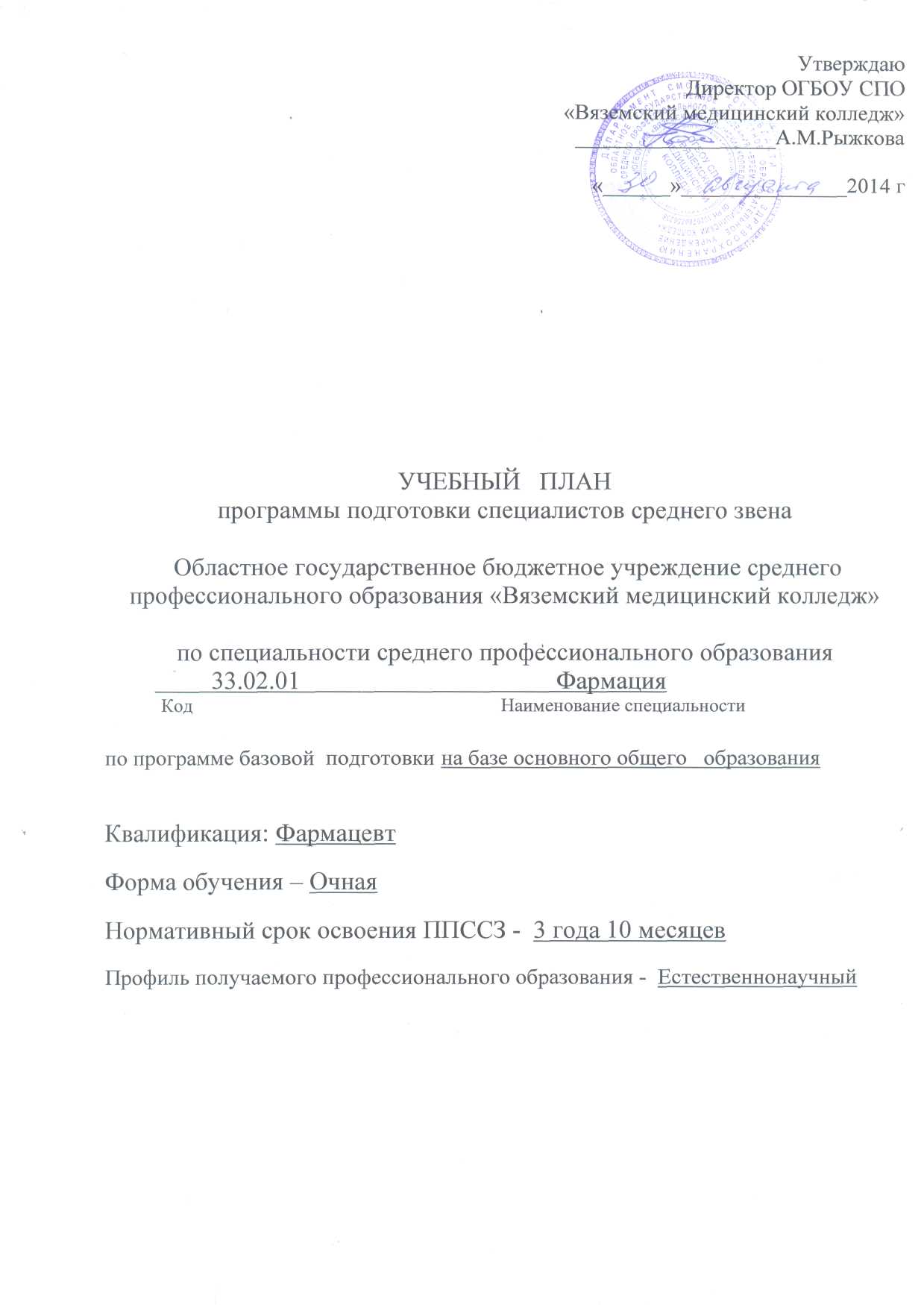 Сводные данные по бюджету времени (в неделях)План учебного процесса ППССЗ  по  специальности 33.02.01.« Фармация» 2014 гСводные данные по бюджету времени (в неделях)Перечень кабинетов, лабораторий, для подготовки по специальности СПО «Фармация»Пояснительная запискаК учебному плану по специальности 33.02.01. «Фармация»Базовый уровень подготовки1.Настоящий учебный план Программы подготовки специалистов среднего звена (ППССЗ) ОГБОУ СПО «Вяземский медицинский  колледж»  разработан на основе Федерального государственного образовательного стандарта по специальности 33.02.01 «Фармация», утвержденного  приказом Министерства образования и науки Российской Федерации №501 от 12 мая 2014 года, зарегистрированного Министерством юстиции    РФ (рег. № 32861 от  26 июня 2014 года), разъяснениями ФИРО по формированию учебного плана основной профессиональной образовательной  программы СПО. При разработке учебного плана учтены положения Устава ОГБОУ СПО «Вяземский медицинский  колледж», утверждённого Распоряжением Администрации Смоленской области .Образовательная база приёма- студенты принимаются на базе основного общего образования. Нормативный срок освоения Программы подготовки специалистов среднего звена по данной специальности по очной форме обучения - 3 года 10 месяцев.  2.  Организация учебного процесса.   Начало учебного года устанавливается с 1 сентября на каждом году обучения. Окончание учебного года определяется распределением  бюджета времени по курсам, данным учебным планом по конкретному курсу обучения - не позднее 2  июля текущего года .   Обязательный объем учебной нагрузки 36 часов в неделю,   Максимальный объем учебной нагрузки - 54 часа в неделю (включая все виды аудиторной и внеаудиторной учебной работы.) Максимальная нагрузка студента по каждой дисциплине рабочего учебного плана соответствует таковой в примерном учебном плане для очной формы обучения на все годы обучения  и отражена в программах учебных дисциплин и модулей.   Общая продолжительность каникул для студентов устанавливается 11-10 недель в учебном году (за исключением последнего года обучения, где предусматриваются только зимние каникулы продолжительностью 2 недели).    Продолжительность учебной недели составляет 5 дней в неделю, по 6-8 часов в учебный день, всего 36 часов в неделю.      Продолжительность занятий 45 минут, предусмотрена группировка их парами:  теория  90 мин(2 час) ,практические занятия 180 мин (4час),  учебная практика (6час);     Дисциплина «Физическая культура» предусматривает еженедельно 2 часа обязательных аудиторных занятий и 2 часа самостоятельной нагрузки (за счет различных форм внеаудиторных занятий в спортивных клубах, секциях).         Консультации для обучающихся предусмотрены в  4 часа  на одного обучающего на каждый учебный год .     Формами проведения консультаций являются групповые, индивидуальные  занятия  со студентами, недостаточно  усвоившими учебный материал, пропустившими занятия по болезни и др., в том числе, консультации  перед экзаменами по дисциплинам,  МДК  и квалификационными экзаменами..     3. Общеобразовательный цикл   Общеобразовательный цикл  ППССЗ  по специальности «Фармация» сформирован в соответствии с Разъяснениями по реализации федерального государственного образовательного стандарта среднего (полного) общего образования  в пределах  ППССЗ  на основе ФГОС СПО.          Общеобразовательный цикл   реализуется на первом курсе обучения   в течении года (52 недели): теоретическое обучение -39 недели., промежуточная аттестация-2 недели, каникулярное время -11недель.      Обязательная учебная нагрузка  реализуется в пределах  естественнонаучного профиля : 1404часа.   Базовые  учебные дисциплины: ОДБ.01-ОДБ 07,ОДБ13,ОДБ14- 945часов.   Профильные учебные дисциплины-459 часов: ОДБ.17—физика,ОДП.18-химия,ОДБ.19 –биология..    Оценка качества усвоения   учебных  дисциплин   общеобразовательного цикла проводится  в ходе текущего контроля успеваемости в пределах учебного времени  дисциплины   в виде традиционного опроса,  ,контрольных работ, тестового контроля, компьютерного  контроля и  др.        Промежуточная аттестация  проводится в форме зачётов и дифференцированных зачетов –за счёт времени ,отведённого на дисциплину, экзаменов.    Экзамены проводятся : по  русскому языку с литературой (комплексный экзамен) , по математике (в письменной форме) и профильной дисциплине – химии.     4.Основная профессиональная образовательная программа. Обязательная  часть циклов- 2304час.          Вариативная часть- 972 час.В учебный план  входят   дисциплины ,  модули  согласно Федерального государственного образовательного стандарта по специальности 33.02.01 «Фармация», Сформированы  циклы:    Общий гуманитарный и социально-экономический (ОГСЭ)-568 час.   Математический и общий естественнонаучный (ЕН)-150 час.   Профессиональный цикл -2558 час:            Общепрофессиональные дисциплины (ОП)- 1110час.            Профессиональные модули (ПМ) -1448  час.      4.1 Организация практического обучения.     Практика является обязательным разделом ППССЗ. Производственная (профессиональная) практика проводится в соответствии с   приказом Минобрнауки России от 18.04.2013 г. № 291 «Об утверждении Положения о практике обучающихся, осваивающих основные  профессиональные образовательные программы среднего профессионального образования», а также с Положением о производственной(профессиональной) практике студентов ОГБОУ СПО «Вяземский медицинский  колледж».   Учебная и производственная (профессиональная) практика ,преддипломная практика реализуется в объеме, предусмотренном стандартом  для очной формы обучения.   Практика представляет собой вид учебных занятий, обеспечивающих практико-ориентированную подготовку обучающихся. При реализации  ППССЗ предусматриваются следующие виды практик: учебная и производственная. Производственная практика состоит из двух  этапов: практики по профилю специальности и преддипломной практики. Учебная и производственная практика (по профилю специальности)  проводятся при освоении студентами профессиональных компетенций в рамках профессиональных модулей и могут реализовываться  как концентрированно в несколько периодов, так и рассредоточено, чередуясь с теоретическими занятиями в рамках профессиональных модулей. Учебная практика проводится преподавателями дисциплин профессиональных модулей. Цели и задачи, программы и формы отчетности   определяются по каждому виду практики. По всем видам практики разработаны рабочие программы практик и определены формы проведения  промежуточной аттестации.Производственная практика (практика по профилю специальности, преддипломная практика) проводится в аптеках, соответствующих профилю подготовки обучающихся. Организацию и руководство производственной  практикой осуществляют методические руководители от колледжа  (из числа преподавателей профессиональных модулей), а так же непосредственные руководители от учреждения.(аптеки)  Аттестация по итогам производственной практики проводится в виде дифференцированного зачета, с учетом результатов, подтвержденных документами непосредственными руководителями из аптек.Направляющим вектором основной профессиональной образовательной программы третьего поколения является практикоориентированность подготовки специалистов отрасли, что составляет 64% от общего объема часов подготовки (при выделении времени на лабораторные и практические занятия соблюдаются параметры практикоориентированности - диапазон допустимых значений пратктикоориентированности ППССЗ  для базовой подготовки – 50 - 65%). Это дает возможность  выпускникам быть конкурентоспособными и востребованными на рынке труда.4.2. Распределение профессиональных модулей по курсам4.2. Распределение учебной и производственной практики по курсам, профессиональным модулям и месту проведения           4.3        РАСПРЕДЕЛЕНИЕ ЧАСОВ ВАРИАТИВНОЙ ЧАСТИ ППССЗ         Вариативная часть:                                  Обязательная                       Максимальная                                                                            нагрузка:  972час                   нагрузка:1458ОГСЭ:1.Русский язык и культура речи.                             56 час.                            842.Основы религии                                                     36 час.                            543.Основы  права                                                        36 час.                            54ЕН:4.Экономика организации                                          2 час                               1ОП:4. Основы латинского языка                                    60 час                             905 Анатомия и физиология  человека.                                                                   30 час.                            456. Основы патологии                                                122 час.                          1837 Общая и неорганическая химия                           22 час.                            338.Органическая химия                                              40 час.                           609.  Основы психологии                                             60 час.                           9010.Гигиена и экология человека                              28 час.                           479. Основы микробиологии                                       20 час.                           3011.ПМ 01                                                                     322 час                         483    12.ПМ 02                                                                     120 час.                        18013. ПМ 03                                                                     18.                                27	 Объём времени вариативной части в размере 972 часов распределён следующим образом:Обоснование распределения вариативной части.С учетом требований работодателей из учреждений здравоохранения региона  в ППССЗ введены следующие дисциплины: с целью углубления знаний по культуре речи , по  православной  культуре-ОГСЭ.05. Русский язык и культура речи –56часов),  ОГСЭ.07 история религий-36ч.. В настоящее время с учетом реализации  Федерального Закона «Основы законодательства Российской Федерации об охране  здоровья граждан», Национального проекта «Здоровье», приоритетного направления государственной политики в области охраны материнства и детства, а также  требований работодателей из учреждений здравоохранения Смоленской  области дополнительно отведены часы из вариативной части  на следующие общепрофессиональные дисциплины –( расширены с учетом значимости дисциплин для дальнейшего формирования умений и навыков по профессиональным модулям) : ОП. 01. Основы латинского языка с медицинской терминологией –9О часов, анатомии-30ч., основы патологии-122ч. По общей и неорганической химии-22ч., органической химии-40 ч.,  гигиене-28ч.,  микробиологии-20ч..  С целью развития у студентов навыков общения с клиентами введена общепрофессиональная дисциплина-Психология-60ч. Увеличение объема времени профессиональных модулей и междисциплинарных курсов необходимо для освоения общих и профессиональных компетенций ,расширения профессиональных знаний и умений: 460 час.ПМ.01. ПМ.01.Реализация лекарственных средств и товаров аптечного ассортимента-320 час Расширен с учётом специфики профессиональной деятельности современного фармацевта, которая требует помимо  знаний  по лекарствоведению, знания по отпуску и реализации товаров аптечного ассортимента.ПМ.02. .  Изготовление лекарственных форм и проведение обязательных видов внутриаптечного ассортимента.- 120 час Учебное время данного модуля увеличено за счёт вариативной части с учётом требований работодателей  аптечных учреждений Смоленской области. В регионе имеется крупные  аптеки, и многопрофильные больницы, в которых оказывается широкий спектр медицинских услуг. В связи с этим имеется необходимость в подготовке высококвалифицированных и конкурентно способных фармацевтов, владеющих умениями и навыками работы в современных условиях. Дополнительное учебное время необходимо для освоения профессиональных компетенций с позиций требований рынка труда и характера получаемой профессии (ОК1 – ОК14, ПК2.1 -2.8)ПМ.03-18 час Организация деятельности структурных подразделений аптеки и руководство аптечной организации при отсутствии специалиста с высшим образованием (ОК1 -14, ПК2.1 -2.8). Расширение часов обусловлено значимостью модуля в профессиональной деятельности фармацевтов  при современной  фармацевтической промышленности и организации деятельности аптек.5.Аттестация обучающихся.                Оценка качества освоения ППССЗ включает текущий контроль успеваемости, промежуточную и государственную (итоговую) аттестацию обучающихся.Текущий контроль успеваемости по дисциплинам (зачёты и дифференцированные зачёты) проводится в пределах учебного времени, отведенного на  соответствующую учебную дисциплину. Текущий контроль успеваемости в ходе учебных занятий включает опрос студентов на теоретических, практических  занятиях; как традиционными, так и инновационными методами, включая компьютерные технологии.  Текущий  контроль успеваемости в ходе учебных занятий осуществляется преподавателями, ведущими занятия, его ход и результаты фиксируются  в журнале теоретических и практических занятий.По всем учебным дисциплинам должна выставляться оценка 5 (отлично), 4 (хорошо), 3 (удовлетворительно). Формы, порядок и периодичность промежуточной аттестации определяются рабочими учебными планами, календарными графиками учебного процесса, рабочими программами дисциплин и модулей, положением о проведении текущей и промежуточной аттестации студентов ОГБОУ СПО «Вяземский медицинский  колледж». Количество экзаменов в промежуточной аттестации не превышает 8 в учебном году, а количество зачетов и дифференцированных зачетов не превышает 10. В указанное количество не входят экзамены и зачеты по физкультуре. На промежуточную аттестацию в форме экзаменов отводится не более 1 недели в семестр. Промежуточная аттестация по учебным дисциплинам  проводится в рамках сессии. Промежуточная аттестация по МДК и профессиональным модулям проводится непосредственно после завершения их  освоения. Государственная итоговая аттестация проходит в виде защиты выпускной квалификационной работы в соответствии   с Положением о  государственной итоговой  аттестации выпускников ОГБОУ СПО  «Вяземский медицинский  колледж»  по специальности 33.02.01. «Фармация».ФОРМАМИ ПРОМЕЖУТОЧНОЙ АТТЕСТАЦИИ ЯВЛЯЮТСЯ:  ЗАЧЁТ, ДИФФЕРЕНЦИРОВАННЫЙ ЗАЧЁТ, ЭКЗАМЕН,    ЭКЗАМЕН КВАЛИФИКАЦИОННЫЙ.Формой проведения государственной итоговой аттестации является защита выпускной квалификационной работы.СОГЛАСОВАНО на заседании методического советаПротокол №1 от «____» сентября  2011 года Заместитель директора по учебно-воспитательной  работе  __________    Никитина А. В.                            Заместитель директора по учебно-методической работе   ___________     Никитина М.И.Председатели ЦМК:ЦМК ОГСЭ      __________                                   ЦМК ОПД       ___________ЦМК специальных дисциплин № 1_______ЦМК специальных дисциплин № 2________                                      КурсыОбучение подисциплинам имеждисциплинарнымкурсамУчебная практикаПроизводственнаяпрактикаПромежуточ-ная аттестацияГосударственная (итоговая) аттестацияКаникулыВсего (по курсам) КурсыОбучение подисциплинам имеждисциплинарнымкурсамУчебная практикапо профилю профессии/специальностипреддипломная (для СПО)Промежуточ-ная аттестацияГосударственная (итоговая) аттестацияКаникулыВсего (по курсам) 123456789I курс             39             2       11    52II курс             40            1.5       10    51.5III курс                33        3                     3            1.5       11    51.5IV курс             18                   12           4   2             6        2     44Всего            130       3                   15           4             7             6        34    199 ИндексНаименование циклов, дисциплиП, профессиональных модулей, МДК, практикФормы промежуточной аттестацииУчебная нагрузка обучающихся (час.)Учебная нагрузка обучающихся (час.)Учебная нагрузка обучающихся (час.)Учебная нагрузка обучающихся (час.)Учебная нагрузка обучающихся (час.)Распределение обязательной (аудиторной) нагрузки по курсам и семестрам/триместрам (час. в семестр/триместр)Распределение обязательной (аудиторной) нагрузки по курсам и семестрам/триместрам (час. в семестр/триместр)Распределение обязательной (аудиторной) нагрузки по курсам и семестрам/триместрам (час. в семестр/триместр)Распределение обязательной (аудиторной) нагрузки по курсам и семестрам/триместрам (час. в семестр/триместр)Распределение обязательной (аудиторной) нагрузки по курсам и семестрам/триместрам (час. в семестр/триместр)Распределение обязательной (аудиторной) нагрузки по курсам и семестрам/триместрам (час. в семестр/триместр)Распределение обязательной (аудиторной) нагрузки по курсам и семестрам/триместрам (час. в семестр/триместр)Распределение обязательной (аудиторной) нагрузки по курсам и семестрам/триместрам (час. в семестр/триместр)ИндексНаименование циклов, дисциплиП, профессиональных модулей, МДК, практикФормы промежуточной аттестациимаксимальнаясамостоятельная учебная работа Обязательная аудиторнаяОбязательная аудиторнаяОбязательная аудиторнаяI курсI курсII курсII курсIII курсIII курсIV курсIV курсИндексНаименование циклов, дисциплиП, профессиональных модулей, МДК, практикФормы промежуточной аттестациимаксимальнаясамостоятельная учебная работа всего занятийв т. ч. в т. ч. 1 сем17нед.2 сем21 нед.3 сем.17 нед.4сем.23нед.5сем.16.5нед.6 сем.16.0нед.7 сем.10.5нед.8 сем.8нед.ИндексНаименование циклов, дисциплиП, профессиональных модулей, МДК, практикФормы промежуточной аттестациимаксимальнаясамостоятельная учебная работа всего занятийлаб. и практ. занятийкурсовых работ (проектов)1 сем17нед.2 сем21 нед.3 сем.17 нед.4сем.23нед.5сем.16.5нед.6 сем.16.0нед.7 сем.10.5нед.8 сем.8нед.12345678910111213141516О.00Общеобразовательный цикл3З/8ДЗ/1Э21067021404148644760000000ОДБ.01Русский язык«-,Э»117397803246000000ОДБ.02Литература          «-,Э»1755811705463000000ОДБ.03Иностранный язык«-,ДЗ»117397803246000000ОДБ.04История«ДЗ,ДЗ»1755811705562000000ОДБ.05Обществознание (вкл. экономику и право)«-,ДЗ»1755811705067000000ОДБ.06Математика«З,Э»2598617307499000000ОДБ.07Информатика  и ИКТ«-,ДЗ»1173978643846000000ОДБ.13Физическая культура«З,З,»1755811705166000000ОДБ.14ОБЖ«-»105357003940000000ОДП.17Физика«-,ДЗ»23478156187383000000ОДП.18Химия«ДЗ,Э»23478156667680000000ОДП.19Биология«-,ДЗ»2107314707077000000Обязательная часть циклов  ППССЗ345611522304004784844463010336248ОГСЭ.00Общий гуманитарный и социально-экономический цикл 2З/3ДЗ/0Э9383705683640015421066942420ОГСЭ.01Основы  философии           «ДЗ»7224480000480000ОГСЭ.02История«ДЗ»7224480004800000ОГСЭ.03Иностранный язык«-,-,-,-,-,ДЗ»25886172172004860362800ОГСЭ.04Физическая культура  «З,З,З,З,З,ДЗ»34417217217200303830302420ОГСЭ.05Русский язык и  культура речи«-»84285600028280000ОГСЭ.06Основы права«З»5418360000003600ОГСЭ.07История религий«-»541836000036000000000000ЕН.00Математический и общий естественнонаучный цикл 1З/2ДЗ/0Э225751508000104046000ЕН.01Экономика организации«ДЗ»66224612000046000ЕН.02Математика«З»69234620004400000ЕН.03Информатика«ДЗ»87306048006000000П.00Профессиональный цикл 5З/18ДЗ/11Э383712792558152000358604484492354266ОП.00Общепрофессиональные дисциплины 3З/5ДЗ/4Э1665555111066000358604800680ОП.01Основы латинского языка с медицинской терминологией«Э»210701401200058820000ОП.02Анатомия и физиология человека   «-,ДЗ»16555110620078320000ОП.03Основы патологии«ДЗ»288961921360001920000ОП.04Генетика человека с основами медицинской генетики«-»75255016005000000ОП.05Гигиена и экология человека«ДЗ»108367228000720000ОП.06Основы микробиологии и иммунологии«ДЗ»105357032007000000ОП.07Ботаника«-»69234620000460000ОП.08Общая и неорганическая химия«Э»15351102620010200000ОП.09Органическая  химия«Э»18060120600001200000ОП.10Аналитическая химия«Э»120408048000080000ОП.11Безопасность жизнедеятельности«З»102346848000000680ОП.12Психология«ДЗ»90306028000600000ПМ.00Профессиональные модули2З/13ДЗ/7Э217272414488600000404492286266ПМ.01Реализация лекарственных средств и товаров аптечного ассортимента1З/5ДЗ/4Э114338176247600002782682160МДК.01.01Лекарствоведение1З/4ДЗ/3Э9303106203920000278268740МДК.01.01.01Фармакология«ДЗ,ДЗ,Э»4501503001920000112114740МДК.01.01.02Фармакогнозия«ДЗ,Э,»345115230140000013010000МДК.01.01.03Фитотерапия«ДЗ»963264440000362800МДК.01.01.02УП.01Учебная практика«З»00 3нед108ч 3нед108ч00000 3нед108ч00МДК.01.0103Нутрициология«-»39132616000002600МДК.01.02.Отпуск лекарственных препаратов и товаров аптечного ассортимента«ДЗ»21371142840000001420МДК.01.02.01Фармацевтическое товароведение«-»51173416000000340МДК.01.02.02Порядок отпуска лекарственных средств и других товаров аптечного ассортимента«-»99438656000000860МДК.01.02.03.Фармацевтическая этика и   деонтология«-»248168000000160МДК.01.02.04Информационные технологии при отпуске лекарственных средств и товаров аптечного ассортимента.«-»936400000060МДК.01.02. ПППроизводственная практика«ДЗ»005нед180ч5нед180ч000000 5нед180ч0ПМ.02Изготовление лекарственных форм и проведение обязательных видов внутриаптечного контроля0З/4ДЗ/2Э6302104202320000126224700МДК.02.01Технология изготовления лекарственных форм«ДЗ,Э,»33011022014000001269400МДК.02.02Контроль качества лекарственных средств«ДЗ,ДЗ,»3001002009200000130700МДК.02.02.П.П.Производственная практика«ДЗ»004нед144ч 4нед144ч000003нед108ч 1нед36ч0ПМ.03Организация деятельности структурных подразделений аптеки и руководство аптечной организацией при  отсутствии специалиста с высшим образованием1З/4ДЗ/1Э3991332661520000000266МДК.03.01.01Государственное регулирование фармацевтической деятельности«ДЗ»99336624000000066МДК.03.01.02Маркетиговая деятельность аптечных оргаризаций«ДЗ»120408048000000080МДК.03.01.03..Основы организации работы структурных подразделений аптеки.«ДЗ»123418248000000082МДК.03.01.04Информационное обеспечение профессиональной деятельности.«З»57193832000000038МДК.03.01.04П.П.Производственная практика«ДЗ»006нед2166нед2160000000 6нед216Вариативная часть циклов ППССЗ145848697227нед4860014233616621010018Всего по учебным дисциплинам и профессиональным модулям (в.т.ч. ПП.00 и УП.00)12З/28ДЗ/144997172332761964644760616814596586378286ПДП.00Производственная практика (преддипломная практика)«ДЗ»4нед00000004недПА.00Промежуточная аттестация7нед2нед0,5нед1нед0.5нед1нед1.5нед0.5НедГИА.00Государственная (итоговая)  аттестация6нед6недГИА.01Подготовка выпускной квалификационной работы4нед4недГИА.02Защита выпускной квалификационной работы2нед2недВК.00Время каникулярное3429282920ВСЕГО199Консультации для  обучающихся из расчёта 4 часа  на одного обучающегося    на каждый учебный год. Государственная (итоговая) аттестация1. Программа базовой подготовки 1.1.Выпускная квалификационная работа в форме  дипломной работы.Выполнение дипломной  работы с 20 .05  по    15.06    (всего 4  нед.)Защита дипломного работы с 16 .06 по  30.06  (всего 2 нед.)______________________________________Консультации для  обучающихся из расчёта 4 часа  на одного обучающегося    на каждый учебный год. Государственная (итоговая) аттестация1. Программа базовой подготовки 1.1.Выпускная квалификационная работа в форме  дипломной работы.Выполнение дипломной  работы с 20 .05  по    15.06    (всего 4  нед.)Защита дипломного работы с 16 .06 по  30.06  (всего 2 нед.)______________________________________Консультации для  обучающихся из расчёта 4 часа  на одного обучающегося    на каждый учебный год. Государственная (итоговая) аттестация1. Программа базовой подготовки 1.1.Выпускная квалификационная работа в форме  дипломной работы.Выполнение дипломной  работы с 20 .05  по    15.06    (всего 4  нед.)Защита дипломного работы с 16 .06 по  30.06  (всего 2 нед.)______________________________________Консультации для  обучающихся из расчёта 4 часа  на одного обучающегося    на каждый учебный год. Государственная (итоговая) аттестация1. Программа базовой подготовки 1.1.Выпускная квалификационная работа в форме  дипломной работы.Выполнение дипломной  работы с 20 .05  по    15.06    (всего 4  нед.)Защита дипломного работы с 16 .06 по  30.06  (всего 2 нед.)______________________________________Консультации для  обучающихся из расчёта 4 часа  на одного обучающегося    на каждый учебный год. Государственная (итоговая) аттестация1. Программа базовой подготовки 1.1.Выпускная квалификационная работа в форме  дипломной работы.Выполнение дипломной  работы с 20 .05  по    15.06    (всего 4  нед.)Защита дипломного работы с 16 .06 по  30.06  (всего 2 нед.)______________________________________Всегодисциплин и МДКдисциплин и МДК12дисц12диц12дисц11дис4дис2мдк3дисц.2мдк2дис2мдк1дисц1мдкКонсультации для  обучающихся из расчёта 4 часа  на одного обучающегося    на каждый учебный год. Государственная (итоговая) аттестация1. Программа базовой подготовки 1.1.Выпускная квалификационная работа в форме  дипломной работы.Выполнение дипломной  работы с 20 .05  по    15.06    (всего 4  нед.)Защита дипломного работы с 16 .06 по  30.06  (всего 2 нед.)______________________________________Консультации для  обучающихся из расчёта 4 часа  на одного обучающегося    на каждый учебный год. Государственная (итоговая) аттестация1. Программа базовой подготовки 1.1.Выпускная квалификационная работа в форме  дипломной работы.Выполнение дипломной  работы с 20 .05  по    15.06    (всего 4  нед.)Защита дипломного работы с 16 .06 по  30.06  (всего 2 нед.)______________________________________Консультации для  обучающихся из расчёта 4 часа  на одного обучающегося    на каждый учебный год. Государственная (итоговая) аттестация1. Программа базовой подготовки 1.1.Выпускная квалификационная работа в форме  дипломной работы.Выполнение дипломной  работы с 20 .05  по    15.06    (всего 4  нед.)Защита дипломного работы с 16 .06 по  30.06  (всего 2 нед.)______________________________________Консультации для  обучающихся из расчёта 4 часа  на одного обучающегося    на каждый учебный год. Государственная (итоговая) аттестация1. Программа базовой подготовки 1.1.Выпускная квалификационная работа в форме  дипломной работы.Выполнение дипломной  работы с 20 .05  по    15.06    (всего 4  нед.)Защита дипломного работы с 16 .06 по  30.06  (всего 2 нед.)______________________________________Консультации для  обучающихся из расчёта 4 часа  на одного обучающегося    на каждый учебный год. Государственная (итоговая) аттестация1. Программа базовой подготовки 1.1.Выпускная квалификационная работа в форме  дипломной работы.Выполнение дипломной  работы с 20 .05  по    15.06    (всего 4  нед.)Защита дипломного работы с 16 .06 по  30.06  (всего 2 нед.)______________________________________Всегоучебной практикиучебной практики3Консультации для  обучающихся из расчёта 4 часа  на одного обучающегося    на каждый учебный год. Государственная (итоговая) аттестация1. Программа базовой подготовки 1.1.Выпускная квалификационная работа в форме  дипломной работы.Выполнение дипломной  работы с 20 .05  по    15.06    (всего 4  нед.)Защита дипломного работы с 16 .06 по  30.06  (всего 2 нед.)______________________________________Консультации для  обучающихся из расчёта 4 часа  на одного обучающегося    на каждый учебный год. Государственная (итоговая) аттестация1. Программа базовой подготовки 1.1.Выпускная квалификационная работа в форме  дипломной работы.Выполнение дипломной  работы с 20 .05  по    15.06    (всего 4  нед.)Защита дипломного работы с 16 .06 по  30.06  (всего 2 нед.)______________________________________Консультации для  обучающихся из расчёта 4 часа  на одного обучающегося    на каждый учебный год. Государственная (итоговая) аттестация1. Программа базовой подготовки 1.1.Выпускная квалификационная работа в форме  дипломной работы.Выполнение дипломной  работы с 20 .05  по    15.06    (всего 4  нед.)Защита дипломного работы с 16 .06 по  30.06  (всего 2 нед.)______________________________________Консультации для  обучающихся из расчёта 4 часа  на одного обучающегося    на каждый учебный год. Государственная (итоговая) аттестация1. Программа базовой подготовки 1.1.Выпускная квалификационная работа в форме  дипломной работы.Выполнение дипломной  работы с 20 .05  по    15.06    (всего 4  нед.)Защита дипломного работы с 16 .06 по  30.06  (всего 2 нед.)______________________________________Консультации для  обучающихся из расчёта 4 часа  на одного обучающегося    на каждый учебный год. Государственная (итоговая) аттестация1. Программа базовой подготовки 1.1.Выпускная квалификационная работа в форме  дипломной работы.Выполнение дипломной  работы с 20 .05  по    15.06    (всего 4  нед.)Защита дипломного работы с 16 .06 по  30.06  (всего 2 нед.)______________________________________Всегопроизводств. практикипроизводств. практики366Консультации для  обучающихся из расчёта 4 часа  на одного обучающегося    на каждый учебный год. Государственная (итоговая) аттестация1. Программа базовой подготовки 1.1.Выпускная квалификационная работа в форме  дипломной работы.Выполнение дипломной  работы с 20 .05  по    15.06    (всего 4  нед.)Защита дипломного работы с 16 .06 по  30.06  (всего 2 нед.)______________________________________Консультации для  обучающихся из расчёта 4 часа  на одного обучающегося    на каждый учебный год. Государственная (итоговая) аттестация1. Программа базовой подготовки 1.1.Выпускная квалификационная работа в форме  дипломной работы.Выполнение дипломной  работы с 20 .05  по    15.06    (всего 4  нед.)Защита дипломного работы с 16 .06 по  30.06  (всего 2 нед.)______________________________________Консультации для  обучающихся из расчёта 4 часа  на одного обучающегося    на каждый учебный год. Государственная (итоговая) аттестация1. Программа базовой подготовки 1.1.Выпускная квалификационная работа в форме  дипломной работы.Выполнение дипломной  работы с 20 .05  по    15.06    (всего 4  нед.)Защита дипломного работы с 16 .06 по  30.06  (всего 2 нед.)______________________________________Консультации для  обучающихся из расчёта 4 часа  на одного обучающегося    на каждый учебный год. Государственная (итоговая) аттестация1. Программа базовой подготовки 1.1.Выпускная квалификационная работа в форме  дипломной работы.Выполнение дипломной  работы с 20 .05  по    15.06    (всего 4  нед.)Защита дипломного работы с 16 .06 по  30.06  (всего 2 нед.)______________________________________Консультации для  обучающихся из расчёта 4 часа  на одного обучающегося    на каждый учебный год. Государственная (итоговая) аттестация1. Программа базовой подготовки 1.1.Выпускная квалификационная работа в форме  дипломной работы.Выполнение дипломной  работы с 20 .05  по    15.06    (всего 4  нед.)Защита дипломного работы с 16 .06 по  30.06  (всего 2 нед.)______________________________________Всегопреддипломн. практикипреддипломн. практики4Консультации для  обучающихся из расчёта 4 часа  на одного обучающегося    на каждый учебный год. Государственная (итоговая) аттестация1. Программа базовой подготовки 1.1.Выпускная квалификационная работа в форме  дипломной работы.Выполнение дипломной  работы с 20 .05  по    15.06    (всего 4  нед.)Защита дипломного работы с 16 .06 по  30.06  (всего 2 нед.)______________________________________Консультации для  обучающихся из расчёта 4 часа  на одного обучающегося    на каждый учебный год. Государственная (итоговая) аттестация1. Программа базовой подготовки 1.1.Выпускная квалификационная работа в форме  дипломной работы.Выполнение дипломной  работы с 20 .05  по    15.06    (всего 4  нед.)Защита дипломного работы с 16 .06 по  30.06  (всего 2 нед.)______________________________________Консультации для  обучающихся из расчёта 4 часа  на одного обучающегося    на каждый учебный год. Государственная (итоговая) аттестация1. Программа базовой подготовки 1.1.Выпускная квалификационная работа в форме  дипломной работы.Выполнение дипломной  работы с 20 .05  по    15.06    (всего 4  нед.)Защита дипломного работы с 16 .06 по  30.06  (всего 2 нед.)______________________________________Консультации для  обучающихся из расчёта 4 часа  на одного обучающегося    на каждый учебный год. Государственная (итоговая) аттестация1. Программа базовой подготовки 1.1.Выпускная квалификационная работа в форме  дипломной работы.Выполнение дипломной  работы с 20 .05  по    15.06    (всего 4  нед.)Защита дипломного работы с 16 .06 по  30.06  (всего 2 нед.)______________________________________Консультации для  обучающихся из расчёта 4 часа  на одного обучающегося    на каждый учебный год. Государственная (итоговая) аттестация1. Программа базовой подготовки 1.1.Выпускная квалификационная работа в форме  дипломной работы.Выполнение дипломной  работы с 20 .05  по    15.06    (всего 4  нед.)Защита дипломного работы с 16 .06 по  30.06  (всего 2 нед.)______________________________________Всегоэкзаменовэкзаменов031Э3Э1Э2Э3Э1ЭКонсультации для  обучающихся из расчёта 4 часа  на одного обучающегося    на каждый учебный год. Государственная (итоговая) аттестация1. Программа базовой подготовки 1.1.Выпускная квалификационная работа в форме  дипломной работы.Выполнение дипломной  работы с 20 .05  по    15.06    (всего 4  нед.)Защита дипломного работы с 16 .06 по  30.06  (всего 2 нед.)______________________________________Консультации для  обучающихся из расчёта 4 часа  на одного обучающегося    на каждый учебный год. Государственная (итоговая) аттестация1. Программа базовой подготовки 1.1.Выпускная квалификационная работа в форме  дипломной работы.Выполнение дипломной  работы с 20 .05  по    15.06    (всего 4  нед.)Защита дипломного работы с 16 .06 по  30.06  (всего 2 нед.)______________________________________Консультации для  обучающихся из расчёта 4 часа  на одного обучающегося    на каждый учебный год. Государственная (итоговая) аттестация1. Программа базовой подготовки 1.1.Выпускная квалификационная работа в форме  дипломной работы.Выполнение дипломной  работы с 20 .05  по    15.06    (всего 4  нед.)Защита дипломного работы с 16 .06 по  30.06  (всего 2 нед.)______________________________________Консультации для  обучающихся из расчёта 4 часа  на одного обучающегося    на каждый учебный год. Государственная (итоговая) аттестация1. Программа базовой подготовки 1.1.Выпускная квалификационная работа в форме  дипломной работы.Выполнение дипломной  работы с 20 .05  по    15.06    (всего 4  нед.)Защита дипломного работы с 16 .06 по  30.06  (всего 2 нед.)______________________________________Консультации для  обучающихся из расчёта 4 часа  на одного обучающегося    на каждый учебный год. Государственная (итоговая) аттестация1. Программа базовой подготовки 1.1.Выпускная квалификационная работа в форме  дипломной работы.Выполнение дипломной  работы с 20 .05  по    15.06    (всего 4  нед.)Защита дипломного работы с 16 .06 по  30.06  (всего 2 нед.)______________________________________Всегодифф. зачетовдифф. зачетов2ДЗ6ДЗ3ДЗ1ДЗ4ДЗ4ДЗ2ДЗ5ДЗКонсультации для  обучающихся из расчёта 4 часа  на одного обучающегося    на каждый учебный год. Государственная (итоговая) аттестация1. Программа базовой подготовки 1.1.Выпускная квалификационная работа в форме  дипломной работы.Выполнение дипломной  работы с 20 .05  по    15.06    (всего 4  нед.)Защита дипломного работы с 16 .06 по  30.06  (всего 2 нед.)______________________________________Консультации для  обучающихся из расчёта 4 часа  на одного обучающегося    на каждый учебный год. Государственная (итоговая) аттестация1. Программа базовой подготовки 1.1.Выпускная квалификационная работа в форме  дипломной работы.Выполнение дипломной  работы с 20 .05  по    15.06    (всего 4  нед.)Защита дипломного работы с 16 .06 по  30.06  (всего 2 нед.)______________________________________Консультации для  обучающихся из расчёта 4 часа  на одного обучающегося    на каждый учебный год. Государственная (итоговая) аттестация1. Программа базовой подготовки 1.1.Выпускная квалификационная работа в форме  дипломной работы.Выполнение дипломной  работы с 20 .05  по    15.06    (всего 4  нед.)Защита дипломного работы с 16 .06 по  30.06  (всего 2 нед.)______________________________________Консультации для  обучающихся из расчёта 4 часа  на одного обучающегося    на каждый учебный год. Государственная (итоговая) аттестация1. Программа базовой подготовки 1.1.Выпускная квалификационная работа в форме  дипломной работы.Выполнение дипломной  работы с 20 .05  по    15.06    (всего 4  нед.)Защита дипломного работы с 16 .06 по  30.06  (всего 2 нед.)______________________________________Консультации для  обучающихся из расчёта 4 часа  на одного обучающегося    на каждый учебный год. Государственная (итоговая) аттестация1. Программа базовой подготовки 1.1.Выпускная квалификационная работа в форме  дипломной работы.Выполнение дипломной  работы с 20 .05  по    15.06    (всего 4  нед.)Защита дипломного работы с 16 .06 по  30.06  (всего 2 нед.)______________________________________Всегозачетовзачетов2з0З2З4З1З1З1З1ЗКурсыОбучение подисциплинам имеждисциплинарнымкурсамУчебная практикаПроизводственнаяпрактикаПромежуточ-ная аттестацияГосударственная (итоговая) аттестацияКаникулыВсего (по курсам) КурсыОбучение подисциплинам имеждисциплинарнымкурсамУчебная практикапо профилю профессии/специальностипреддипломная (для СПО)Промежуточ-ная аттестацияГосударственная (итоговая) аттестацияКаникулыВсего (по курсам) 123456789I курсII курс             33        3                     3             2       10    51.5III курс                18                   12           4             2               6       2    44 IV курсВсего            130       3                   15           4             4               6          12    95,5№НаименованиеКабинет анатомии и физиологииКабинет фармтехнологииКабинет информатикиКабинет социально-экономических дисциплинКабинет физвоспитанияКабинет основ сестринского делаКабинет терапииКабинет педиатрииКабинет акушерства и гинекологииКабинет хирургии№Наименование профессионального модуля Курс1ПМ.01 . Реализация лекарственных средств и товаров аптечного ассортимента III курс. IV курс.2ПМ.02.  Изготовление лекарственных форм и проведение обязательных видов внутриаптечного ассортиментаIII курс. IV курс.3ПМ.03. Организация деятельности структурных подразделений аптеки и руководство аптечной организации при отсутствии специалиста с высшим образованием.IV курсКурсПрофессиональный модульУчебная практика в нед.Производственная практикаКурсПрофессиональный модульУчебная практика в нед.Количество недельМесто проведенияМесто проведения1234551 ПМ.01.Реализациялекарственных средств и товаров аптечного ассортимента3 недели5 недельАптеки города и областиАптеки города и области2ПМ.02.  Изготовление лекарственных форм и проведение обязательных видов внутриаптечного ассортимента4 неделиАптеки города и областиАптеки города и области3ПМ.03. Организация деятельности структурных подразделений аптеки и руководство аптечной организации при отсутствии специалиста с высшим образованием.6 недельАптеки города и областиАптеки города и областиВсего УП и ПП –18 недельВсего УП и ПП –18 недель3 недели15 недельОбщее количество недель вариативной части – 27Общее количество часов вариативной части: обязательная нагрузка- 972ч максимальная нагрузка – 1458чI курсII курс   III курс  IV курс  Общее количество недель вариативной части – 27Общее количество часов вариативной части: обязательная нагрузка- 972ч максимальная нагрузка – 1458чобщее кол-во часов:обязательная нагрузка -0максимальная нагрузка - 0общее кол-во часов:обязательная нагрузка - 478ч максимальная нагрузка -717чобщее кол-во часов:обязательная нагрузка - 376 ч максимальная нагрузка -564чобщее кол-во часов:обязательная нагрузка - 118 ч максимальная нагрузка -177чОбщий гуманитарный и социально-экономический цикл. (ОГСЭ –128 ч, максимальная нагрузка – 192ч .ОГСЭ.05. Русский язык и культура речи–56час практ.занятий. ОГСЭ. 07 История религий-36ч ОГСЭ.06 Основы права 36ч.Общепрофессиональный цикл. (ОП) –382ч , максимальная нагрузка –573ч .ОП.01. Основы латинского язы-ка медицинской терминологией –60ч (практ. занятия), макс. –90ч.ОП.02.Анатомия и физиология человека-30ч.(прак)мак 45ч.ОП.03 Основы патологии-122ч.(прак), макс.-183чОП.05.Гигиена и экология человека-28ч(прак),макс.-42ч.ОП.06.Основы микробиологии-20ч.(прак), макс.-30 ОП.08.Общая и неорг. химия-22ч (прак), макс.-33ч. ОП.09.Органич. химия-40ч (прак)макс.- ОП.12.Психо-логия.-60ч,прак-28ч, макс-90ч. Математически и общий ественнонаучный цикл-2чПрофессиональные модули. (ПМ) 460 –ч,  максимальная нагрузка –690 ч.ПМ.01.Реализация лекарственных средств и товаров аптечного ассортимента-322ч.,макс.нагрузка-483ч.ПМ.02.  Изготовление лекарственных форм и проведение обязательных видов внутриаптечного ассортимента-120 .чмакс.нагрузка-180ч ПМ.03. Организация деятельности структурных подразделений аптеки и руководство аптечной организации при отсутствии специалиста с высшим образованием.-18ч.макс.нагрузка-27чЕН.01 Экономика организации-2чПМ.01.Реализа-ция лекарственных средств и товаров аптечного ассортиментаПМ.02.  Изготовление лекарственных форм и проведение обязательных видов внутриаптечного ассортиментаПМ.01.Реализа-ция лекарственных средств и товаров аптечного ассортиментаПМ.02.  Изготовление лекарственных форм и проведение обязательных видов внутриаптечного ассортиментаПМ.03. Организация деятельности структурных подразделений аптеки и руководство аптечной организации при отсутствии специалиста с высшим образованиемКУРССЕМЕСТРФОРМА ПРОМЕЖУТОЧНОЙ АТТЕСТАЦИИСЕМЕСТРФОРМА ПРОМЕЖУТОЧНОЙ АТТЕСТАЦИИ1 курс1 Зачет:ОДБ.06 МатематикаДифференцированные зачеты:ОДБ.04 История ОДП.02.Химия.2Дифференцированные зачеты:ОДБ.03 Иностранный языкОДБ.04.ИсторияОДБ.05 ОбществознаниеОДБ.07.Информатика и ИКТОДП.01.ФизикаОДП.03.БиологияКомплексный экзамен:ОДБ.01 Русский язык ОДБ.02. ЛитератураОДБ.06 МатематикаОДП.02.Химия2 курс3Зачет:ЕН.02 МатематикаДифференцированные зачеты:ОГСЭ.02 ИсторияЕН.03 ИнформатикаОП.01 Основы латинского языка с медицинской терминологиейОП.06.МикробиологияЭкзаменОП.08 Общая и неорганическая химия4Дифференцированные зачеты:ОГСЭ.01 Основы философииОП.02. Анатомия и физиология человекаОП.05 Гигиена и экология человекаОП.12 ПсихологияОП.03 Основы патологииЭкзамены:ОП.01 Основы латинского языка с медицинской терминологиейОП.09 Органическая химия3 курс5Дифференцированные зачеты:ЕН.01 Экономика организацииПМ.01. МДК.01.01.01. ФармакологияПМ.01.МДК.01.01.02. ФармакогнозияПМ.02.МДК.02.01.Технология  изготовления лекарственных формЭкзамен:ОП.10 Аналитическая химия6Зачеты:ОГСЭ.06 Основы праваДифференцированные зачеты:ОГСЭ.03 Иностранный языкПМ.01. МДК.01.01.01. ФармакологияПМ.02.МДК.02.02. Контроль качества лекарственных средствУП.01.МДК.01.01.02.ФармакогнозияПП ПМ.02.МДК.02.01. Технология изготовления лекарственных формЭкзамены:ПМ.01.МДК.01.01.02. ФармакогнозияПМ.02.МДК.02.01.Технология  изготовления лекарственных форм4 курс7Зачет:ОП.011 Безопасность жизнедеятельностиДифференцированные зачеты:ПМ.02.МДК.02.02. Контроль качества лекарственных средствПП по ПМ.02.МДК.02.02. Контроль качества лекарственных средствПМ.01.МДК.01.02. Отпуск лекарственных препаратов и товаров аптечного ассортимента.ПП по ПМ.01.МДК.01.02. Отпуск лекарственных препаратов и товаров аптечного ассортимента.Экзамен: ПМ.01. МДК.01.01.01. ФармакологияКвалификационные экзамены: ПМ.01. Реализация лекарственных средств и товаров аптечного ассортиментаПМ.02. Изготовление лекарственных форм и проведение обязательных видов внутриаптечного контроля8Зачеты:ПМ.03. МДК.03.01.01. Государственное регулирование фармацевтической деятельностиПМ.03.МДК.03.01.02.Маркетинговая деятельность аптечных организацийПМ.03.МДК.03.01.03.Основы организации работы структурных подразделений аптекиДифференцированные зачеты:ПП по ПМ.03.МДК.03.01.Производственная практика(преддипломная)Квалификационный экзамен:ПМ.03.Организация деятельности структурных подразделений аптеки и руководство аптечной организации при отсутствии специалиста с высшим образованием